Участники открытого конкурса видеороликов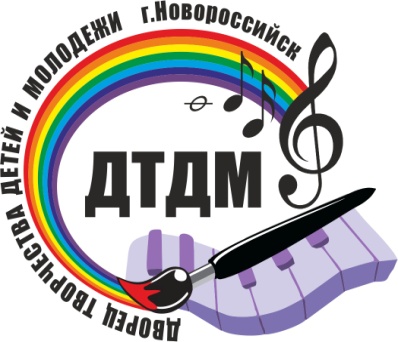 С дистанционным участием «Улыбайся» май 2020г.№Фамилия,имяучастникавозрастОбразовательное учреждениеРуководительСсылка в интерне-порталеРезультатВозрастная категория до 6-ти лет Возрастная категория до 6-ти лет Возрастная категория до 6-ти лет Возрастная категория до 6-ти лет Возрастная категория до 6-ти лет Возрастная категория до 6-ти лет Возрастная категория до 6-ти лет 1.Куликова Кира5 летМБДОУ Детский сад№ 81Коровайко Ю.С.https://youtu.be/6KD3AO4NlX8участник2.ЗахароваМирослава5летМБДОУ № 55https://www.instagram.com/p/CAh4jaIpftn/?igshid=yad9k357h6krУчастник3.Туртбаева АдияЧистополова Олеся Павловна6 летМАДОУ Д/С №18Чистополова Олеся Павловнаhttps://youtu.be/YQf4SPdtu24Диплом I степени4.РагозинаКарина6 летМБОУ ООШ №25 Воспитанницагруппы«Дошколенок»Рогозина  Дарья Владимировнаhttps://cloud.mail.ru/public/4faa/27mF3Mcz3ЛауреатII степени5.Зайцева Алена6 летМБДОУ Детский сад№ 81Тагильцева Н.В.https://youtu.be/ba6_rcH_mj4участник6.Петрова Марианна6 летmМБДОУ Детский сад№ 81Тагильцева Н.В.https://youtu.be/iBHN17OHnNkучастник7.КоломиецВиктория6 летМАДОУ центрразвития ребенка№49Кроник Татьяна Геннадьевнаhttps://youtu.be/sVf9XC064Z8участник8.Семья Лаврентьевых6 летМБДОУ Детский сад№ 81Скаковская Н.А.https://youtu.be/LVXVxelEc2Yучастник9.Семья Мамалыга6 летМБДОУ Детский сад№ 81Тагильцева Н.В.https://youtu.be/3S41jiazReIучастник10.11.Семья Зуйковых5 летМБДОУ Детский сад№ 81Коровайко Ю.С.https://youtu.be/T6fHVHJaIU4участник12.Семья АкользиныхМБДОУ Детский сад№ 81Тагильцева Н.В.https://youtu.be/mUwXvyBMMmIучастник13.Семья НовосадовыхМБДОУ Детский сад№ 81Тагильцева Н.В.https://youtu.bЛауреата IIстепени14.Семья Бобровых6 летМБДОУ Детский сад№ 81Орлова Л.А.https://youtu.be/lEjx1DN_JUYДиплом III степени15.Семья АвдеевыхМБДОУ Детский сад№ 81Тагильцева Н.В.https://youtu.be/5WUiPOvf7igДиплом III степени16.Семья Рагуля6 летМБДОУ Детский сад№ 81Тагильцева Н.В.https://youtu.be/b3n_SpeKHYkучастникВозрастная категория 7-9 летВозрастная категория 7-9 летВозрастная категория 7-9 летВозрастная категория 7-9 летВозрастная категория 7-9 летВозрастная категория 7-9 летВозрастная категория 7-9 лет17.ЛеонардоваУльяна7 летМАДОУ детскийСад № 82 «Сказка»Позднякова Ирина Сергеевнаhttps://youtu.be/EVEl0sZnTm8Гран -при18.Семья Иванова Марка "7летМАДОУ №10 "ВишенкаНет ссылки , прислали клипЛауреатIII степени19.Хачатрян Тигран7 летЛицей «Морской технический»https://youtu.be/YEPEZdhfXFEДипломIII степени20.Семья Любиных7 летМБДОУ Детский сад№ 81Тагильцева Н.В.https://youtu.be/l2Mt7aARfWsДиплом III степени21.Самойлова Ангелина7 летМБОУ СОШ №24Санникова Ю.А.https://www.instagram.com/p/CAiqCutJR7G/?igshid=zj3dcavcnzlДипломант22.Семья ЛеоновыхМБДОУ Детский сад№ 81Тагильцева Н.В.https://youtu.be/rAOlSlgNq0cучастник23.ЕгоровЯромир8 летМАОУ гимназия№ 2https://www.youtube.com/watch?v=oi9_AMjneHQ&feature=youtu.beЛауреат 124.Семья Сурковых (Суркова София)8 летМБОУ СОШ № 24Каладжан Л.Н.https://yadi.sk/d/Sc-EYnjZswss5A?uid=13785628Лауреат III степени25.Карян Аиды8 летСОШ№23https://youtu.be/OAmi-lZx9NgЛауреатIII степени26.КислаяМаргарита8 лет МБУ ДО ДТДМПогорелова Марина Константиновнаhttps://youtu.be/ourKdF-dHAgЛауреатIII степени27.Клименко Дарья8 летМБОУ НОШ № 11Соловьева Татьяна Анатольевнаhttps://youtu.be/EQ4Ay94ulR8Лауреат II степени28.Гогорян Вардуи, режиссер Галоян Марианна8 летМБО СОШ 29Соколова Елена Юрьевнаhttps://youtu.be/FYBIFv99EzoДипломантIII степени28.Савченко Никита- 8 летМБОУ СОШ № 24Ниценко М.Л.https://www.instagram.com/p/CAk3sQopT9l/?igshid=1slbs51yu9rilучастник29.Тишина Арина –8 летМБОУ СОШ № 24Ниценко М.Л.https://www.instagram.com/p/CAk00ZEpfrX/?igshid=6w906dx88ddyучастник30.Тоноян Артур- 9 летМБОУ СОШ № 24Киндоп В.А.https://www.instagram.com/p/CAk0bjQpL7a/?igshid=aomxdsnldz2gучастник31.Зима ДарьяЗима Владислав8-10 летМБОУСОШ №24Санникова Ю.А.Ниценко М.Л.https://www.instagram.com/tv/CAijLaPJSfh/?igshid=18ey0vor8tthaЛауреат III степени32.Семиволос Алиса9 летМБУ ДО ДТДМПогорелова Марина Константиновнаhttps://youtu.be/7NWu2rfg8_gГран-при33.Фетисова Вероника9 летМБУ ДО ДТДМРомащенко Александра Викторовнаhttps://youtu.be/JOpupbyC8oAЛауреатII степени34.Якир Ульяна9 летДТДМРомащенко Александра Викторовнаhttps://youtu.be/8Ay_bSUoqoIЛауреатI     степени35.Мищенко КсенияСергеев НикитаБойко Никита9 -10 летМАОУ лицей “Морской технический»Гурьянова О.И.https://youtu.be/ARxXrQAwTTsЛауреат IIIстепени36.Катаев Ярослав-МБОУСОШ №249 летМБОУ СОШ № 24Катаева Л.К.https://www.instagram.com/tv/CAiUThnjJFB/?igshid=vvohrhk1t7kdДиплом I степениВозрастная категория 10-12 летВозрастная категория 10-12 летВозрастная категория 10-12 летВозрастная категория 10-12 летВозрастная категория 10-12 летВозрастная категория 10-12 летВозрастная категория 10-12 лет37.ВолковаАнастасия10летМБОУ НОШ № 11https://youtu.be/MBwKD7A7XTMЛауреатIII степени38.СердцеваВероника и СДА«Калейдоскоп»,10 лет.МБУ ДО «Дворец творчества детей и молодёжи им. Н.И.Сипягина»Погорелова Марина Константиновнаhttps://youtu.be/OZv6TwCjvXsГран-при39.Семья Толкачевых10 лет МБОУ СОШ №29https://youtu.be/LFtCLg3lLJcучастник40.Семья Бабич –БестаевыСолисты БабичТимофей 10 лет,Бестаев Матвей 7МБОУ «Лицей технико-экономический»Рук. Бабич Екатерина Олеговнаhttps://www.youtube.com/watch?v=K0iqX_pp4LUГран-при41.Баранник Анастасия11 летМБОУ СОШ № 18https://youtu.be/9zyjJ46gYAUЛауреатII степени42.Хон Вероника11 летМБУ ДО ДТДМКисиева Галина Васильевнаhttps://www.instagram.com/tv/CAfwhQon_8P/?igshid=kqdzrmzk8ciЛауреат II степени43.Хон Вероника11 летМАОУ Гимназия№ 6г. Новороссийска,Кисиева Галина Васильевнаhttps://www.instagram.com/tv/CAfwhQon_8P/?igshid=kqdzrmzk8ciuЛауреат IIстепени44.Березина Дарья11 летМБОУ СОШ №10https://www.instagram.com/tv/CAlSbWLJk8w/?igshid=14the66g3shsyЛауреатIII степени45.Митрофанова Агата11 летСОШ 18https://youtu.be/LHhze2Z7C0YЛауреатIII степени46.Прокудина Анна11 летМБОУ НОШ№ 11https://youtu.be/MBwKD7A7XTMЛауреатIII степени47.Венев Елисей 14 летВенев Захар 12 летВенева Эльвира 6 летМБОУСОШ №26Пушенко Любовь Сергеевнаhttps://youtu.be/Nh3YkEE3SksЛауреатII степениВозрастная категория 13-15 летВозрастная категория 13-15 летВозрастная категория 13-15 летВозрастная категория 13-15 летВозрастная категория 13-15 летВозрастная категория 13-15 летВозрастная категория 13-15 лет48.КурневичВера14МБОУ СОШ 17https://cloud.mail.ru/stock/ZQAcFiyWTmhaFXqDjqPnJiduЛауреатIIстепени49.Семья Лебедьковых Алла ВладимировнаМБОУ СОШ № 26https://youtu.be/N6LuYbUcjqIДиплом I степени50.Данченко Дарья15 летМБОУ СОШ № 18https://youtu.be/aNAagm1TDЛауреатI     степени